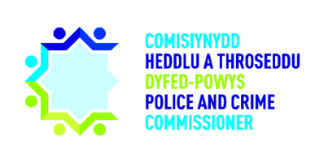 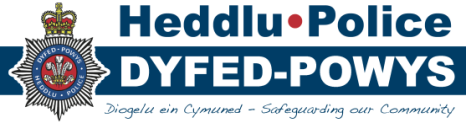 2. Brecon Police StationThe PCC welcomed members and invited attendees to the extraordinary Policing Board meeting which was held to discuss developments relating to the estates project surrounding Brecon Police Station.  The PCC expressed his gratitude for the paper put together by the estates team and the finance team which outlines the progress made and details options for the future.  The DoF stated that following the discussion of the project in the previous Policing Board on the 20th of July there was a need to reconfirm the options recommending progress with the plan, and a need to establish that the options were correctly summarised in the report.  It was noted that Option 1 which recommends a refurbishment of the existing building in Brecon should warrant further consideration and clarification.  The recommendation historically also provided a cost basis-only assessment, and the new report provides an overview of the impact on station users, the quality of the environment and an array of other factors which should be considered.  It was noted that the new report also provides further details of consultants fees.   The DoF stated that he had provided additional information regarding the validation of the brief, saying that RH has been reviewing this matter in great detail.The DoE stated that the new report requests three decisions from the Board:Reassessment of the financial options appraisal to provide confirmation of the most cost effective and appropriate future model/approach for BreconThe proposal for the recommended consultation team structure Recommendation on the route to market and main contractor/design team framework approach The PCC stated that there had been concerns regarding the consultants’  performance following issues with progressing the work.  The DoE stated that these concerns had been escalated via a joint letter from the OPCC and the Force’s procurement team and a meeting was scheduled later in the month to review progress against the concerns raised.   The DoE was confident that these issues are being addressed and that the matter would be resolved.The CFO stated that there wasn’t a great deal of difference between the Net Present Values (NPVs) within the financial analysis of the options provided over a 50-year period.  The CFO recommended scrutinising the shorter and medium-term factors as a result.  The CFO also emphasised the importance of considering the impact of this project on the revenue budget.  It was noted that a full business case would be required to underpin the decision going forward.The PCC concluded by suggesting that the Board’s preference would be to move towards Options 1 and 4 provided by the report.  Option 1 provides an opportunity to refurbish the current building while Option 4 suggests that an all-new purpose-built facility be created.  The CFO suggested that as part of the review an amalgamation of these options would be considered to meet the demands /requirements of officers and staff using the station.Members:Dafydd Llywelyn, Police and Crime Commissioner (PCC)Chief Constable Mark Collins, DPP (CC)DCC Claire Parmenter, DPP (DCC)Assistant Chief Constable Emma Ackland, DPP (ACC)Carys Morgans, Chief of Staff, OPCC (CoS)Beverley Peatling, Chief Finance Officer, OPCC (CFO)DoF Edwin Harries, DPP (DoF)Also Present:Director of Estates Heddwyn Thomas, OPCC (DoE)Superintendent Richard Hopkin, DPP (RH)DI Richard Yelland, Staff Officer, DPP (RY)Mair Harries, Executive Support Officer, OPCC (MH)ApologiesDecision NoDecision SummaryPB T2 127The Board decided to proceed with reviewing Options 1 and 4 for the Brecon Project to assess cost and suitability of each option.